Развиваем речь, играя                                             (для детей от 3 до 4 лет)«Разные вопросы»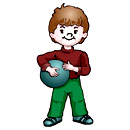 Цель: усвоение грамматических основ русского языка.Для этой игры Вам понадобится мяч или мягкая игрушка. Перекидывайте друг другу мяч, сопровождая своё действие вопросом: Где растут листья? (На ветке). 
Где растут ветки? (На дереве). 
Где растут деревья? (В лесу). Задание можно усложнить. Вы, сидя на полу, перекатываете мяч по полу ногами. При этом нельзя помогать себе руками.«Чудесная коробка»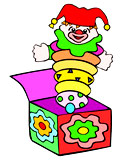 Цель: развитие внимания, памяти, навыков классификации предметов, освоение правильного употребления родовых местоимений.Нам понадобится любая вместительная коробка. Конечно, было бы просто замечательно обернуть её красивой бумагой, или просто раскрасить. Тем самым мы изначально заинтересуем ребенка. Кладём в неё самые разные предметы, но не более четырёх. Теперь можно звать малыша. «Посмотри, какая красивая коробка! Давай заглянем, что в ней лежит?». Достаём предметы по одному, кратко описывая. «Смотри. Это мяч, он круглый и синий. А вот кукла. У неё нарядное платье и жёлтый бант. Ой! А это сладкое, вишнёвое варенье».После просмотра всех вещей, сложите их обратно. А теперь предложите ребёнку отгадать по Вашему описанию, какой предмет вы хотите достать из коробки. «Она в нарядном платье и с жёлтым бантом. Он круглый и синий. Оно сладкое и вишнёвое». После того, как все предметы вновь будут выложены, попросите малыша забрать только игрушки. Если вместе с игрушками он заберет и варенье, обратите на это внимание ребёнка. Необходимо объяснить, что с игрушками мы играем, а варенье это еда и играть с ним нельзя.«Прятки-догадки»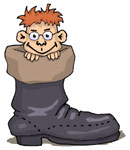 Цель: развитие внимания, пространственной ориентировки, закрепление предлогов В, НА, ПОД.Предложите Вашему малышу поиграть в «прятки-догадки. «Я расскажу тебе историю про одного мальчика (девочку), а ты постарайся выполнить всё, о чём я буду говорить». 
«Жил-был мальчик (девочка). Однажды они с мамой играли в прятки. Думал мальчик думал и решил спрятаться под стол. Смотрит мама - нет её мальчика. Где же он? Может быть, под диваном? Посмотрела - там его нет. А может быть он под стулом? И там нет. А, вот он где - под столом!»Далее вы рассказываете, как мальчик залез на стул, притаился в шкафу и т.д.«Угадай-ка»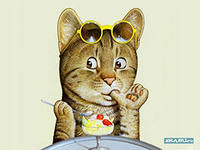 Цель: развитие речи и логического мышления, навыков классификации предметов, расширение словарного запаса.Спрячьте игрушку или картинку с изображением котёнка. «Угадай, кто к нам пришёл в гости? Его мама - кошка, а папа – кот». Так же обыгрываем других гостей домашних или диких животных. После того, как все гости соберутся, нужно уточнить, что в гости к нам пришли домашние (дикие) животные.«К нам пришло письмо»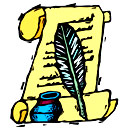 Цель: развитие связной речи, воображения.Напишите Вашему малышу письмо от имени его любимого сказочного героя или игрушки. Запакуйте в конверт и тожественно вручите ребенку. Прочтите письмо и предложите вместе сочинить ответ. Придумайте тему послания. «Давай напишем, какие у тебя разные игрушки. И как ты с ними умеешь играть». Внимательно рассмотрите те игрушки, о которых будете писать (не более трёх), обговорить, как с ними можно играть. После этого запишите рассказ ребенка, проговаривая то, что пишите.«Путаница»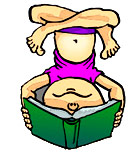 Цель: развитие речи, внимания, логического мышления.«Давай, поиграем в путаницу. Я буду читать запутанное стихотворение, а ты постарайся его распутать». Прочитайте малышу коротенькие стихотворения, делая паузу перед произнесением последнего слова. Рифма текста не всегда соответствует смыслу текста. 

Знает это ребёнок любой - 
У апельсина цвет ... голубой. 
Корова мычит, 
Поросёнок хрюкает, 
Тигр рычит, 
А собака ... мяукает. 
Как на нашей улице 
Крякали две ... курицы.Известно каждому ребёнку 
Корова - мама жеребёнка.